Актуализация схемы теплоснабжения муниципального
образования город Ханты-МансийскОбосновывающие материалыКнига 11Оценка надежности теплоснабженияГ. Ханты-Мансийск, 2020 г.ОГЛАВЛЕНИЕПоказатели, определяемые в соответствии с методическими указаниями по расчету уровня надежности и качества поставляемых товаров, оказываемых услуг для организаций, осуществляющих деятельность по производству и (или) передаче тепловой энергии	3Перспективные показатели надежности, определяемые числом нарушений в подаче тепловой энергии	5Перспективные показатели, определяемые приведенной продолжительностью прекращений подачи тепловой энергии	6Перспективные показатели, определяемые приведенным объемом недоотпуска тепла в результате нарушений в подаче тепловой энергии	7Перспективные показатели, определяемые средневзвешенной величиной отклонений температуры теплоносителя, соответствующих отклонениям параметров теплоносителя в результате нарушений в подаче тепловой энергии	8Результаты расчета перспективных показателей надежности	9Показатели, определяемые в соответствии с методическими указаниями по расчету уровня надежности и качества поставляемых товаров, оказываемых услуг для организаций, осуществляющих деятельность по производству и (или) передаче тепловой энергии	Настоящая методика по анализу показателей, используемых для оценки надёжности систем теплоснабжения, разработана в соответствии с пунктом 2 постановления Правительства Российской Федерации от 8 августа 2012 г. № 808 «Об организации теплоснабжения в Российской Федерации и о внесении изменений в некоторые акты Правительства Российской Федерации» (Собрание законодательства Российской Федерации, 2012, № 34, ст. 4734). 2. Для оценки надёжности системы теплоснабжения используются следующие показатели установленные в соответствии с пунктом 123 Правил организации теплоснабжения в Российской Федерации, утверждённым постановлением Правительства Российской Федерации от 8 августа 2012 г. № 808:  показатель надёжности электроснабжения источников тепловой энергии;  показатель надёжности водоснабжения источников тепловой энергии;  показатель надёжности топливоснабжения источников тепловой энергии;  показатель соответствия тепловой мощности источников тепловой энергии и пропускной способности тепловых сетей расчётным тепловым нагрузкам потребителей;  показатель уровня резервирования источников тепловой энергии и элементов тепловой сети путём их кольцевания и устройств перемычек;  показатель технического состояния тепловых сетей, характеризуемый наличием ветхих, подлежащих замене трубопроводов;  показатель интенсивности отказов систем теплоснабжения;  показатель относительного аварийного недоотпуска тепла;  показатель готовности теплоснабжающих организаций к проведению аварийно-восстановительных работ в системах теплоснабжения (итоговый показатель);  показатель укомплектованности ремонтным и оперативно-ремонтным персоналом;  показатель оснащённости машинами, специальными механизмами и оборудованием;  показатель наличия основных материально-технических ресурсов; показатель укомплектованности передвижными автономными источниками электропитания для ведения аварийно-восстановительных работ. 	В методике используются понятия, термины и определения, установленные законодательством Российской Федерации, регулирующим правоотношения в сфере теплоснабжения и горячего водоснабжения.Анализ и оценка надёжности системы теплоснабжения	1. Надёжность системы теплоснабжения обеспечивается надёжной работой всех элементов системы теплоснабжения, а также внешних, по отношению к системе теплоснабжения, систем электро-, водо-, топливоснабжения источников тепловой энергии. 2. Показатели надёжности системы теплоснабжения: а) показатель надёжности электроснабжения источников тепловой энергии (Kэ) характеризуется наличием или отсутствием резервного электропитания: Kэ=1,0 – при наличии резервного электроснабжения; Kэ=0,6 – при отсутствии резервного электроснабжения; При наличии в системе теплоснабжения нескольких источников тепловой энергии общий показатель определяется по формуле: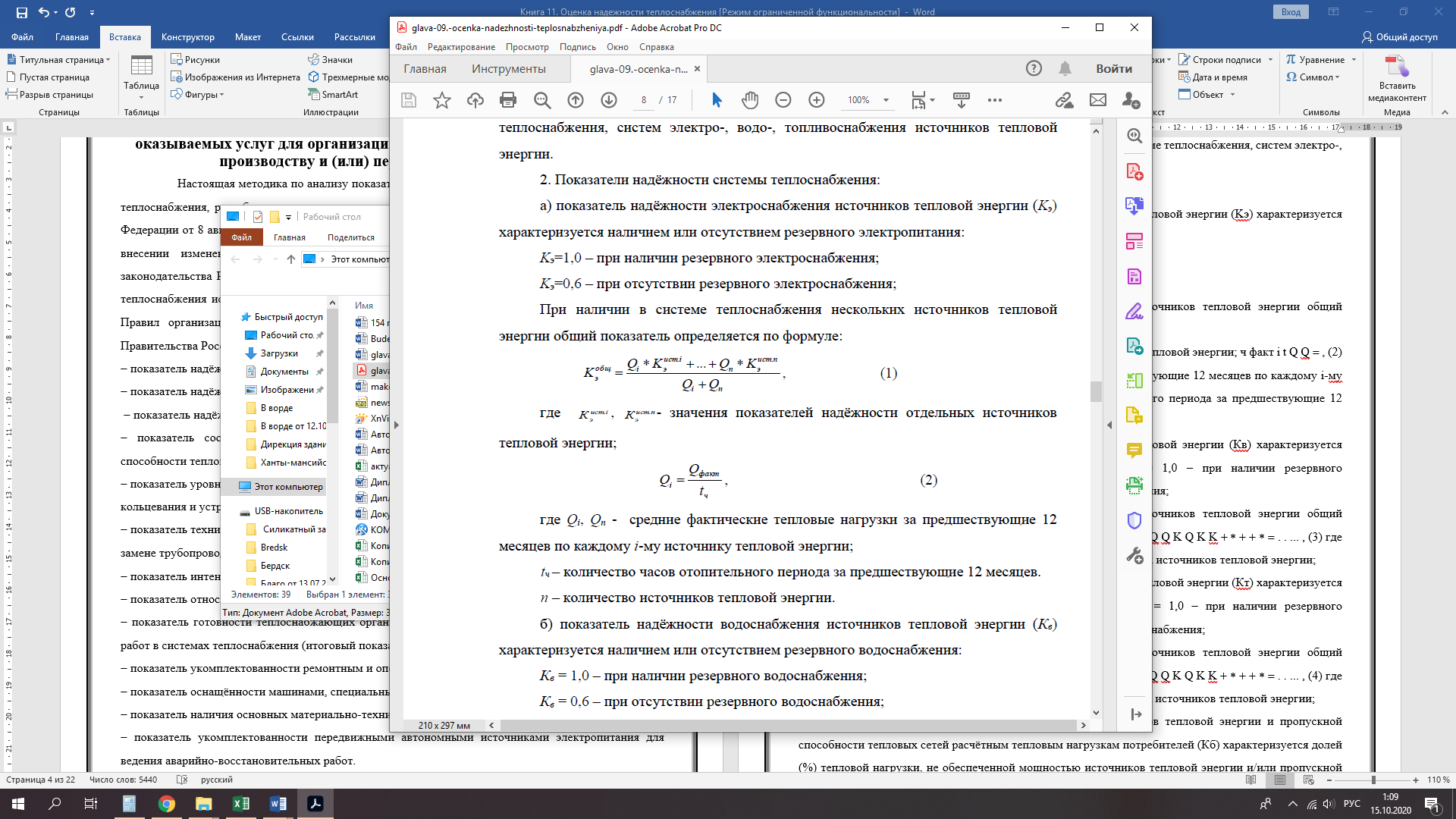 где Qi, Qn - средние фактические тепловые нагрузки за предшествующие 12 месяцев по каждому i-му источнику тепловой энергии; tч – количество часов отопительного периода за предшествующие 12 месяцев. n – количество источников тепловой энергии. б) показатель надёжности водоснабжения источников тепловой энергии (Кв) характеризуется наличием или отсутствием резервного водоснабжения: Кв = 1,0 – при наличии резервного водоснабжения; Кв = 0,6 – при отсутствии резервного водоснабжения; При наличии в системе теплоснабжения нескольких источников тепловой энергии общий показатель определяется по формуле: 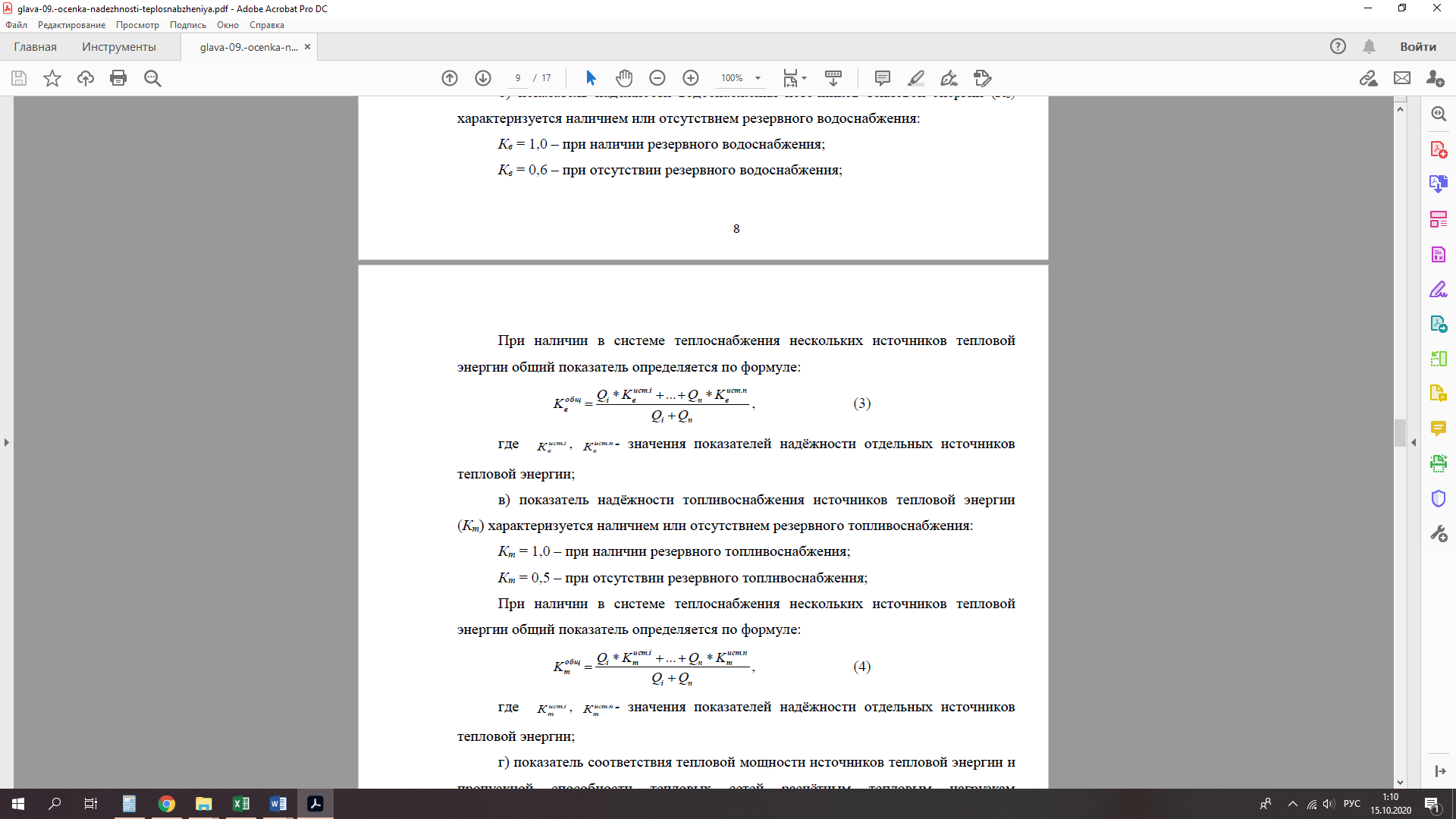 где ист i Кв . , ист n Кв . - значения показателей надёжности отдельных источников тепловой энергии; в) показатель надёжности топливоснабжения источников тепловой энергии (Кт) характеризуется наличием или отсутствием резервного топливоснабжения: Кт = 1,0 – при наличии резервного топливоснабжения; Кт = 0,5 – при отсутствии резервного топливоснабжения; При наличии в системе теплоснабжения нескольких источников тепловой энергии общий показатель определяется по формулегде ист i Кт . , ист n Кт . - значения показателей надёжности отдельных источников тепловой энергии; г) показатель соответствия тепловой мощности источников тепловой энергии и пропускной способности тепловых сетей расчётным тепловым нагрузкам потребителей (Кб) характеризуется долей (%) тепловой нагрузки, не обеспеченной мощностью источников тепловой энергии и/или пропускной способностью тепловых сетей: Кб = 1,0 – полная обеспеченность; Кб = 0,8 – не обеспечена в размере 10% и менее; Кб = 0,5 – не обеспечена в размере более 10%. При наличии в системе теплоснабжения нескольких источников тепловой энергии общий показатель определяется по формуле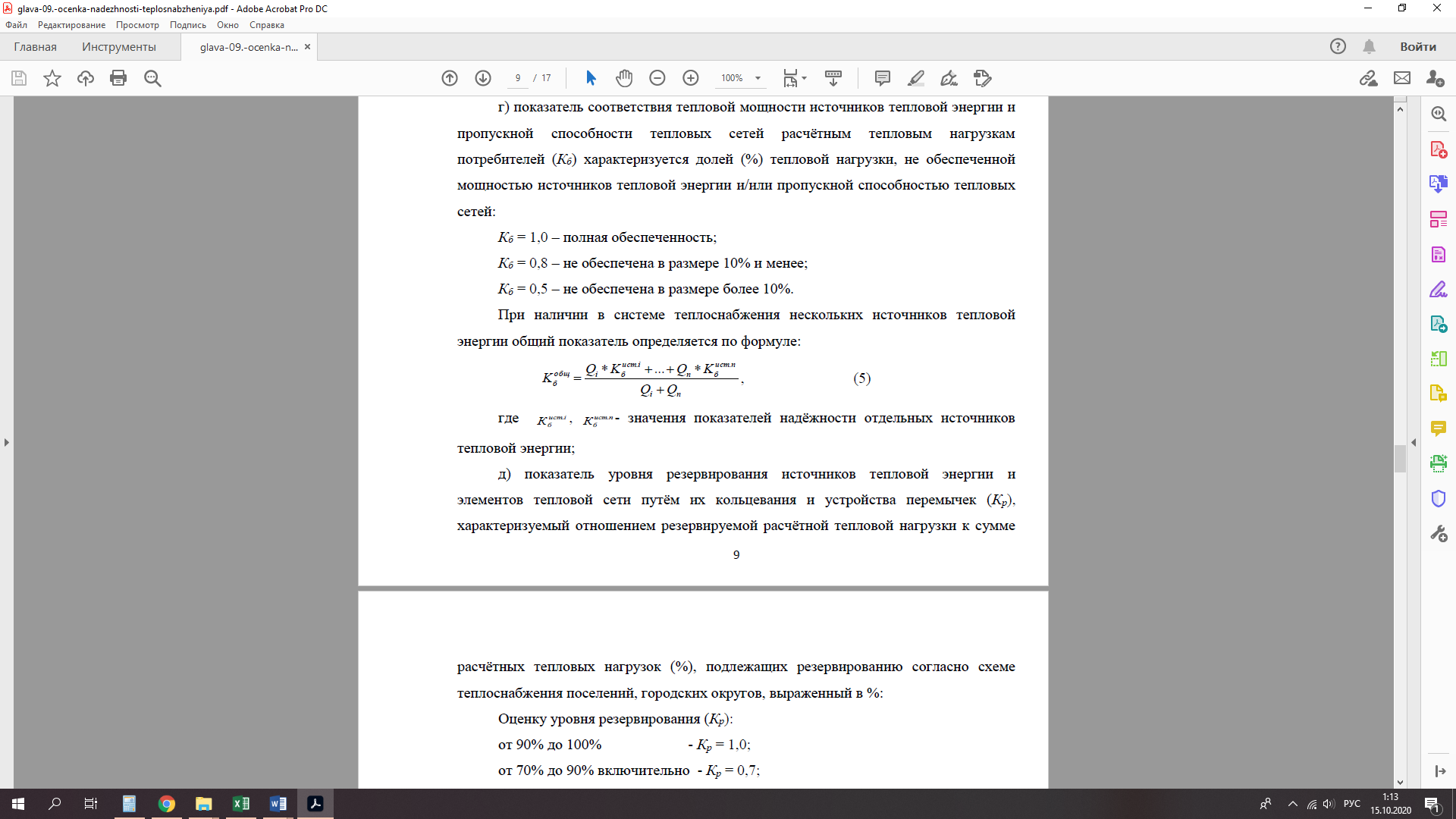 где ист i Кб . , ист n Кб . - значения показателей надёжности отдельных источников тепловой энергии; д) показатель уровня резервирования источников тепловой энергии и элементов тепловой сети путём их кольцевания и устройства перемычек (Кр), характеризуемый отношением резервируемой расчётной тепловой нагрузки к сумме 10 расчётных тепловых нагрузок (%), подлежащих резервированию согласно схеме теплоснабжения поселений, городских округов, выраженный в %: Оценку уровня резервирования (Кр): от 90% до 100% - Кр = 1,0; от 70% до 90% включительно - Кр = 0,7; от 50% до 70% включительно - Кр = 0,5; от 30% до 50% включительно - Кр = 0,3; менее 30% включительно - Кр = 0,2. При наличии в системе теплоснабжения нескольких источников тепловой энергии общий показатель определяется по формуле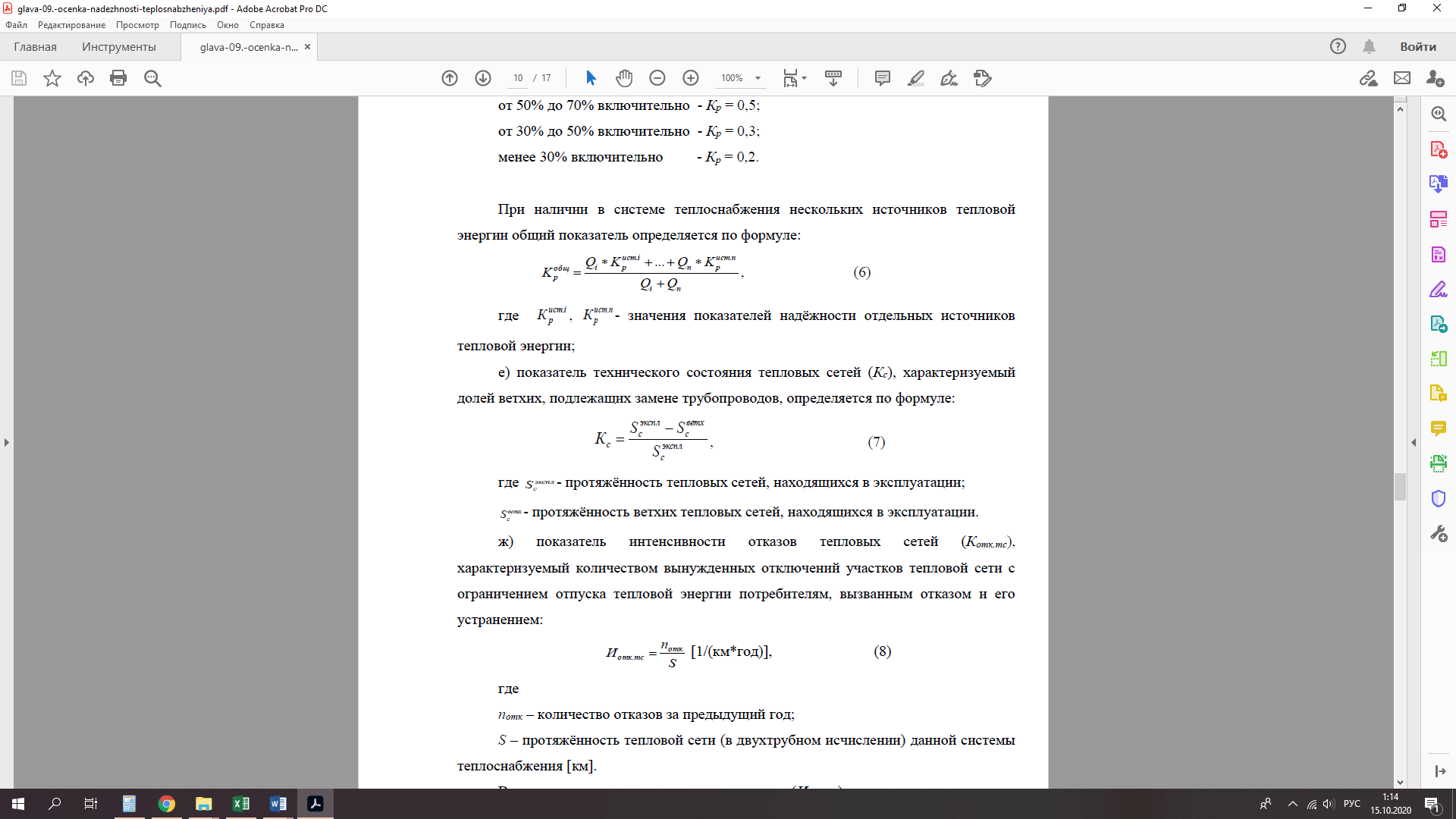 где ист i Кр . , ист n Кр . - значения показателей надёжности отдельных источников тепловой энергии;е) показатель технического состояния тепловых сетей (Кс), характеризуемый долей ветхих, подлежащих замене трубопроводов, определяется по формуле: где экспл Sc - протяжённость тепловых сетей, находящихся в эксплуатации; ветх Sc - протяжённость ветхих тепловых сетей, находящихся в эксплуатации. ж) показатель интенсивности отказов тепловых сетей (Котк.тс), характеризуемый количеством вынужденных отключений участков тепловой сети с ограничением отпуска тепловой энергии потребителям, вызванным отказом и его устранением: где nотк – количество отказов за предыдущий год; S – протяжённость тепловой сети (в двухтрубном исчислении) данной системы теплоснабжения [км]. В зависимости от интенсивности отказов (Иотк.тс) определяется показатель надёжности тепловых сетей (Котк.тс): 11 до 0,2 включительно - Котк.тс = 1,0; от 0,2 до 0,6 включительно - Котк.тс = 0,8; от 0,6 до 1,2 включительно - Котк.тс = 0,6; свыше 1,2 - Котк.тс = 0,5. з) показатель относительного аварийного недоотпуска тепла (Кнед) в результате внеплановых отключений теплопотребляющих установок потребителей определяется по формуле: 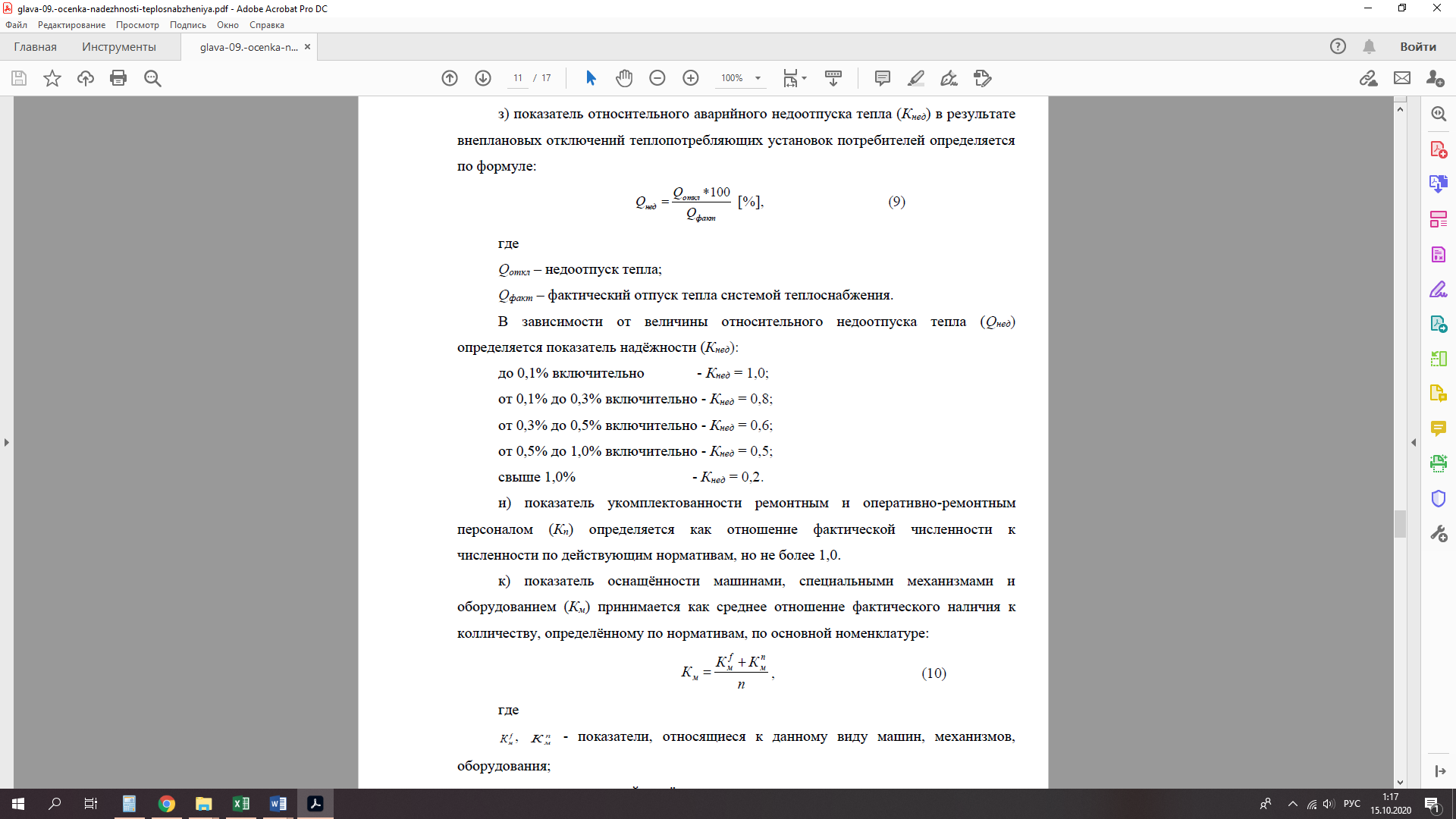 где Qоткл – недоотпуск тепла; Qфакт – фактический отпуск тепла системой теплоснабжения. В зависимости от величины относительного недоотпуска тепла (Qнед) определяется показатель надёжности (Кнед): до 0,1% включительно - Кнед = 1,0; от 0,1% до 0,3% включительно - Кнед = 0,8; от 0,3% до 0,5% включительно - Кнед = 0,6; от 0,5% до 1,0% включительно - Кнед = 0,5; свыше 1,0% - Кнед = 0,2. и) показатель укомплектованности ремонтным и оперативно-ремонтным персоналом (Кп) определяется как отношение фактической численности к численности по действующим нормативам, но не более 1,0. к) показатель оснащённости машинами, специальными механизмами и оборудованием (Км) принимается как среднее отношение фактического наличия к колличеству, определённому по нормативам, по основной номенклатуре: где f Км , n Км - показатели, относящиеся к данному виду машин, механизмов, оборудования; n – число показателей, учтённых в числителе. л) показатель наличия основных материально-технических ресурсов (Ктр) определяется аналогично по формуле (10) по основной номенклатуре ресурсов 12 (трубы, компенсаторы, арматура, сварочные материалы и т.п.). Принимаемые для определения значения общего Ктр частные показатели не должны превышать 1,0.м) показатель укомплектованности передвижными автономными источниками электропитания (Кист) для ведения аварийно-восстановительных работ вычисляется как отношений фактического наличия данного оборудования (в единицах мощности – кВт) к потребности. н) показатель готовности теплоснабжающих организаций к проведению аварийно- восстановительных работ в системах теплоснабжения (общий показатель) базируется на показателях: укомплектованности ремонтным и оперативно-ремонтным персоналом; оснащённости машинами, специальными механизмами и оборудованием; наличия основных материально-технических ресурсов; укомплектованности передвижными автономными источниками электропитания для ведения аварийно-восстановительных работ. Общий показатель готовности теплоснабжающих организаций к проведению восстановительных работ в системах теплоснабжения к выполнению аварийно-восстановительных работ определяется следующим образом: 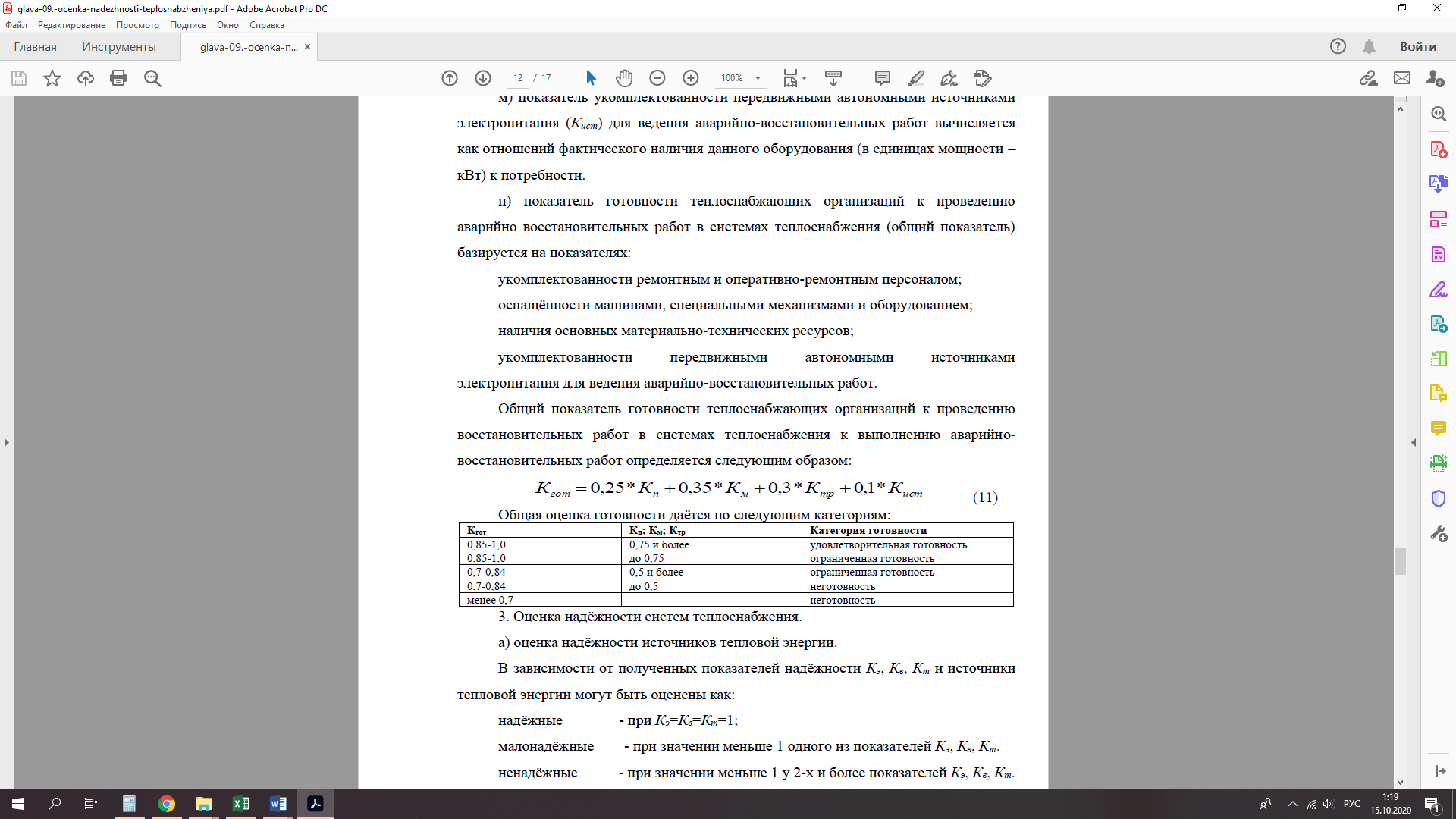 Общая оценка готовности даётся по следующим категориям: Кгот Кп; Км; Ктр Категория готовности 0,85-1,0 0,75 и более удовлетворительная готовность 0,85-1,0 до 0,75 ограниченная готовность 0,7-0,84 0,5 и более ограниченная готовность 0,7-0,84 до 0,5 неготовность менее 0,7 - неготовность 3. Оценка надёжности систем теплоснабжения.а) оценка надёжности источников тепловой энергии. В зависимости от полученных показателей надёжности Кэ, Кв, Кт и источники тепловой энергии могут быть оценены как: надёжные - при Кэ=Кв=Кт=1; малонадёжные - при значении меньше 1 одного из показателей Кэ, Кв, Кт. ненадёжные - при значении меньше 1 у 2-х и более показателей Кэ, Кв, Кт. б) оценка надёжности тепловых сетей. В зависимости от полученных показателей надёжности тепловые сети могут быть оценены как: высоконадёжные - более 0,9; 13 надёжные - 0,75 - 0,9; малонадёжные - 0,5 – 0,74; ненадёжные - менее 0,5.в) оценка надёжности систем теплоснабжения в целом. Общая оценка надёжности системы теплоснабжения определяется исходя из оценок надёжности источников тепловой энергии и тепловых сетей: 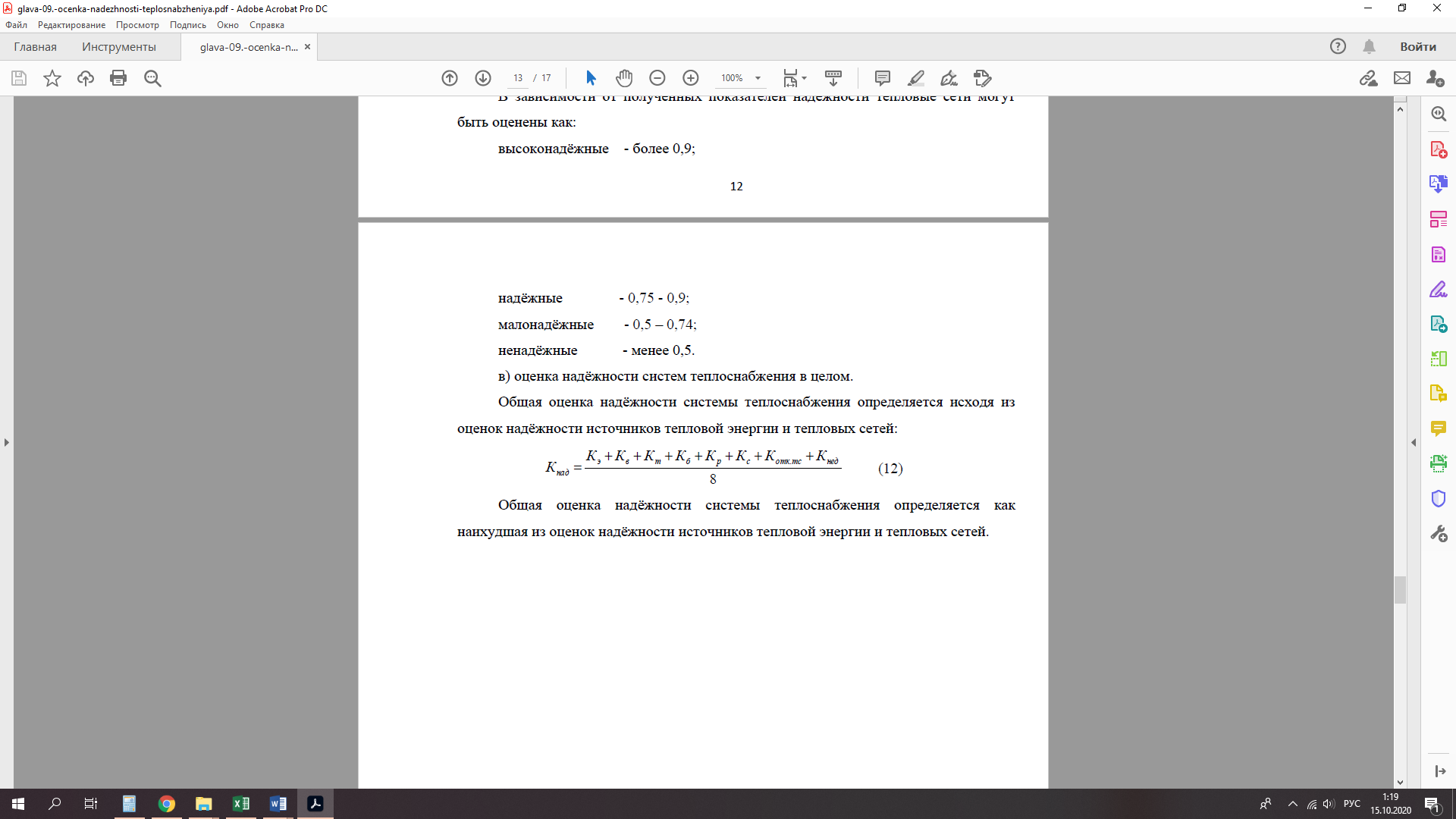 Общая оценка надёжности системы теплоснабжения определяется как наихудшая из оценок надёжности источников тепловой энергии и тепловых сетей.Перспективные показатели, определяемые приведенной продолжительностью прекращений подачи тепловой энергииВ соответствии с нормативной документацией (представленной выше) произведены расчеты перспективных показателей надежности. Результаты расчета показателей представлены в таблице 1.Перспективные показатели надежности, определяемые приведенной продолжительностью прекращений подачи тепловой энергии, учитываются при расчете показателя: «Показатель относительного аварийного недоотпуска тепла». С достаточной степенью точности спрогнозировать количество нарушений в подаче тепловой энергии (и время их ликвидации) к окончанию расчетного периода разработки Схемы теплоснабжения г. Ханты-Мансийска невозможно. Расчет данных показателей произведен, исходя из следующих предположений:При условии реализации мероприятий по перекладке ветхих тепловых сетей, предусмотренных Схемой теплоснабжения г. Ханты-Мансийска, количество отказов на тепловых сетях сократится до минимума;Аварийных ситуаций, как и в настоящее время, в системах теплоснабжения происходить не будет; отказами будут являться незначительные инциденты, которые не приводят к длительным ограничениям или отключениям подачи тепловой энергии потребителям;Время, затрачиваемое на ликвидацию инцидента, не будет превышать нормативных значений;Представленные выше факторы приведут к отсутствию неудовлетворенности потребителей тепловой энергии централизованным теплоснабжением, т.е. количество жалоб на работу теплоснабжающих организаций будет равно 0.Перспективные показатели, определяемые приведенным объемом недоотпуска тепла в результате нарушений в подаче тепловой энергииВ соответствии с нормативной документацией (представленной выше) произведены расчеты перспективных показателей надежности. Результаты расчета показателей представлены в таблице 1.Перспективные показатели надежности, определяемые приведенным объемом недоотпуска тепла в результате нарушений в подаче тепловой энергии, учитываются при расчете показателя «Показатель относительного аварийного недоотпуска тепла». С достаточной степенью точности спрогнозировать величину недоотпуска тепловой энергии потребителям к окончанию расчетного периода разработки Схемы теплоснабжения г. Ханты-Мансийска невозможно. Расчет данного показателя произведен, исходя из следующих предположений:При условии реализации мероприятий по перекладке ветхих тепловых сетей, предусмотренных Схемой теплоснабжения г. Ханты-Мансийска, количество отказов на тепловых сетях сократится до минимума;Аварийных ситуаций, как и в настоящее время, в системах теплоснабжения происходить не будет; отказами будут являться незначительные инциденты, которые не приводят к длительным и серьезным ограничениям или отключениям подачи тепловой энергии потребителям;Время, затрачиваемое на ликвидацию инцидента, не будет превышать нормативных значений.Перспективные показатели, определяемые средневзвешенной величиной отклонений температуры теплоносителя, соответствующих отклонениям параметров теплоносителя в результате нарушений в подаче тепловой энергииВ соответствии с нормативной документацией (представленной выше) произведены расчеты перспективных показателей надежности. Результаты расчета показателей представлены в таблице 1.Перспективные показатели надежности, определяемые средневзвешенной величиной отклонений температуры теплоносителя, соответствующих отклонениям параметров теплоносителя в результате нарушений в подаче тепловой энергии, учитываются при расчете показателя «Показатель относительного аварийного недоотпуска тепла». С достаточной степенью точности спрогнозировать количество нарушений в подаче тепловой энергии (и время их ликвидации) к окончанию расчетного периода разработки Схемы теплоснабжения г. Ханты- Мансийска невозможно. Расчет данных показателей произведен, исходя из следующих предположений:При условии реализации мероприятий по перекладке ветхих тепловых сетей, предусмотренных Схемой теплоснабжения г. Ханты-Мансийска, количество отказов на тепловых сетях сократится до минимума;Аварийных ситуаций, как и в настоящее время, в системах теплоснабжения происходить не будет; отказами будут являться незначительные инциденты, которые не приводят к длительным и серьезным ограничениям или отключениям подачи тепловой энергии потребителям;Время, затрачиваемое на ликвидацию инцидента, не будет превышать нормативных значений;Представленные выше факторы приведут к отсутствию неудовлетворенности потребителей тепловой энергии централизованным теплоснабжением, т.е. количество жалоб на работу теплоснабжающих организаций будет равно 0.Результаты расчета перспективных показателей надежностиПоказатели надежности каждой системы теплоснабжения к окончанию расчетного периода актуализации Схемы теплоснабжения г. Ханты-Мансийска представлены в таблице ниже.Общий показатель надежности системы теплоснабжения города на расчетный срок составит 0,81, что сохранит показатель надежности по существующему положению - 0,81. Увеличение численного значения показателя надежности будет являться следствием повышения надежности тепловых сетей за счет перекладки ветхих теплопроводов, а также реконструкции котельных с заменой изношенного оборудования. Перспективное значение позволит классифицировать системы теплоснабжения г. Ханты-Мансийска, как «надежные».Таблица 1- Показатели надежности системы теплоснабжения г. Ханты-Мансийск№Территориальная зонаНаименование котельнойАдрес котельнойПоказатель надежности системы теплоснабженияПоказатель надежности системы теплоснабженияПоказатель надежности системы теплоснабженияПоказатель надежности системы теплоснабженияПоказатель надежности системы теплоснабженияПоказатель надежности системы теплоснабженияПоказатель надежности системы теплоснабженияПоказатель надежности системы теплоснабженияПоказатель надежности системы теплоснабженияОсновной показатель надёжности системы теплоснабжения, К надКатегория надёжности системы теплоснабженияОценка надежности системы теплоснабжения источникаПоказатель
надежности
тепловых
сетей,КтсОценка надежности тепловых сетейОбщая оценка надежности систем
теплоснабжения
города№Территориальная зонаНаименование котельнойАдрес котельнойПоказатель надежности системы теплоснабженияПоказатель надежности системы теплоснабженияПоказатель надежности системы теплоснабженияПоказатель надежности системы теплоснабженияПоказатель надежности системы теплоснабженияПоказатель надежности системы теплоснабженияПоказатель надежности системы теплоснабженияПоказатель надежности системы теплоснабженияПоказатель надежности системы теплоснабженияОсновной показатель надёжности системы теплоснабжения, К надКатегория надёжности системы теплоснабженияОценка надежности системы теплоснабжения источникаПоказатель
надежности
тепловых
сетей,КтсОценка надежности тепловых сетейОбщая оценка надежности систем
теплоснабжения
города№Территориальная зонаНаименование котельнойАдрес котельнойПоказатель надежности системы теплоснабженияПоказатель надежности системы теплоснабженияПоказатель надежности системы теплоснабженияПоказатель надежности системы теплоснабженияПоказатель надежности системы теплоснабженияПоказатель надежности системы теплоснабженияПоказатель надежности системы теплоснабженияПоказатель надежности системы теплоснабженияПоказатель надежности системы теплоснабженияОсновной показатель надёжности системы теплоснабжения, К надКатегория надёжности системы теплоснабженияОценка надежности системы теплоснабжения источникаПоказатель
надежности
тепловых
сетей,КтсОценка надежности тепловых сетейОбщая оценка надежности систем
теплоснабжения
города№Территориальная зонаНаименование котельнойАдрес котельнойКэКвКтКбКрКсКотк.тс.Кнед.теплаКжОсновной показатель надёжности системы теплоснабжения, К надКатегория надёжности системы теплоснабженияОценка надежности системы теплоснабжения источникаПоказатель
надежности
тепловых
сетей,КтсОценка надежности тепловых сетейОбщая оценка надежности систем
теплоснабжения
городаАО «Управление теплоснабжения и инженерных сетей»АО «Управление теплоснабжения и инженерных сетей»АО «Управление теплоснабжения и инженерных сетей»АО «Управление теплоснабжения и инженерных сетей»АО «Управление теплоснабжения и инженерных сетей»АО «Управление теплоснабжения и инженерных сетей»АО «Управление теплоснабжения и инженерных сетей»АО «Управление теплоснабжения и инженерных сетей»АО «Управление теплоснабжения и инженерных сетей»АО «Управление теплоснабжения и инженерных сетей»АО «Управление теплоснабжения и инженерных сетей»АО «Управление теплоснабжения и инженерных сетей»АО «Управление теплоснабжения и инженерных сетей»АО «Управление теплоснабжения и инженерных сетей»АО «Управление теплоснабжения и инженерных сетей»АО «Управление теплоснабжения и инженерных сетей»АО «Управление теплоснабжения и инженерных сетей»АО «Управление теплоснабжения и инженерных сетей»АО «Управление теплоснабжения и инженерных сетей»1ЦентральнаяКотельная № 1Ул. Пионерская 27-а10,6110,21110,90,86удовлетворительнаянадежная0,78надежнаянадежная1ЦентральнаяКотельная № 1Ул. Пионерская 27-а10,6110,21110,90,86удовлетворительнаянадежная0,78надежнаянадежная1ЦентральнаяКотельная № 1Ул. Пионерская 27-а10,6110,21110,90,86удовлетворительнаянадежная0,78надежнаянадежная1ЦентральнаяКотельная № 1Ул. Пионерская 27-а10,6110,21110,90,86удовлетворительнаянадежная0,78надежнаянадежная2ЦентральнаяКотельная № 2ул.Дзержинского, 41а10,6110,21110,90,86удовлетворительнаянадежная0,78надежнаянадежная2ЦентральнаяКотельная № 2ул.Дзержинского, 41а10,6110,21110,90,86удовлетворительнаянадежная0,78надежнаянадежная2ЦентральнаяКотельная № 2ул.Дзержинского, 41а10,6110,21110,90,86удовлетворительнаянадежная0,78надежнаянадежная3НагорнаяКотельная № 3ул.Гагарина, 5810,6110,21110,90,86удовлетворительнаянадежная0,78надежнаянадежная3НагорнаяКотельная № 3ул.Гагарина, 5810,6110,21110,90,86удовлетворительнаянадежная0,78надежнаянадежная4ЦентральнаяКотельная № 4ул.Шевченко,29а10,6110,21110,90,86удовлетворительнаянадежная0,78надежнаянадежная4ЦентральнаяКотельная № 4ул.Шевченко,29а10,6110,21110,90,86удовлетворительнаянадежная0,78надежнаянадежная4ЦентральнаяКотельная № 4ул.Шевченко,29а10,6110,21110,90,86удовлетворительнаянадежная0,78надежнаянадежная4ЦентральнаяКотельная № 4ул.Шевченко,29а10,6110,21110,90,86удовлетворительнаянадежная0,78надежнаянадежная4ЦентральнаяКотельная № 4ул.Шевченко,29а10,6110,21110,90,86удовлетворительнаянадежная0,78надежнаянадежная5НагорнаяКотельная № 5ул.Спортивная,710,6110,21110,90,86удовлетворительнаянадежная0,78надежнаянадежная5НагорнаяКотельная № 5ул.Спортивная,710,6110,21110,90,86удовлетворительнаянадежная0,78надежнаянадежная6ЦентральнаяКотельная № 7ул.Маяковского,1910,6110,21110,90,86удовлетворительнаянадежная0,78надежнаянадежная6ЦентральнаяКотельная № 7ул.Маяковского,1910,6110,21110,90,86удовлетворительнаянадежная0,78надежнаянадежная6ЦентральнаяКотельная № 7ул.Маяковского,1910,6110,21110,90,86удовлетворительнаянадежная0,78надежнаянадежная6ЦентральнаяКотельная № 7ул.Маяковского,1910,6110,21110,90,86удовлетворительнаянадежная0,78надежнаянадежная6ЦентральнаяКотельная № 7ул.Маяковского,1910,6110,21110,90,86удовлетворительнаянадежная0,78надежнаянадежная7ЦентральнаяКотельная № 8ул.Комсомольская,38-а10,6110,21110,90,86удовлетворительнаянадежная0,78надежнаянадежная7ЦентральнаяКотельная № 8ул.Комсомольская,38-а10,6110,21110,90,86удовлетворительнаянадежная0,78надежнаянадежная7ЦентральнаяКотельная № 8ул.Комсомольская,38-а10,6110,21110,90,86удовлетворительнаянадежная0,78надежнаянадежная8ЦентральнаяКотельная № 9ул.Чехова,7410,6110,21110,90,86удовлетворительнаянадежная0,78надежнаянадежная8ЦентральнаяКотельная № 9ул.Чехова,7410,6110,21110,90,86удовлетворительнаянадежная0,78надежнаянадежная8ЦентральнаяКотельная № 9ул.Чехова,7410,6110,21110,90,86удовлетворительнаянадежная0,78надежнаянадежная8ЦентральнаяКотельная № 9ул.Чехова,7410,6110,21110,90,86удовлетворительнаянадежная0,78надежнаянадежная8ЦентральнаяКотельная № 9ул.Чехова,7410,6110,21110,90,86удовлетворительнаянадежная0,78надежнаянадежная8ЦентральнаяКотельная № 9ул.Чехова,7410,6110,21110,90,86удовлетворительнаянадежная0,78надежнаянадежная9ВосточнаяКотельная № 10 ул.Заводская,710,6110,21110,90,86удовлетворительнаянадежная0,78надежнаянадежная9ВосточнаяКотельная № 10 ул.Заводская,710,6110,21110,90,86удовлетворительнаянадежная0,78надежнаянадежная9ВосточнаяКотельная № 10 ул.Заводская,710,6110,21110,90,86удовлетворительнаянадежная0,78надежнаянадежная10ВосточнаяКотельная № 11ул.Кирова,3-а10,6110,21110,90,86удовлетворительнаянадежная0,78надежнаянадежная10ВосточнаяКотельная № 11ул.Кирова,3-а10,6110,21110,90,86удовлетворительнаянадежная0,78надежнаянадежная10ВосточнаяКотельная № 11ул.Кирова,3-а10,6110,21110,90,86удовлетворительнаянадежная0,78надежнаянадежная10ВосточнаяКотельная № 11ул.Кирова,3-а10,6110,21110,90,86удовлетворительнаянадежная0,78надежнаянадежная11пос. ГорныйКотельная № 12пос.Ф.Горная10,6110,21110,90,86удовлетворительнаянадежная0,78надежнаянадежная11пос. ГорныйКотельная № 12пос.Ф.Горная10,6110,21110,90,86удовлетворительнаянадежная0,78надежнаянадежная12ВосточнаяКотельная № 13ул.Горького,1810,6110,21110,90,86удовлетворительнаянадежная0,78надежнаянадежная12ВосточнаяКотельная № 13ул.Горького,1810,6110,21110,90,86удовлетворительнаянадежная0,78надежнаянадежная13НагорнаяКотельная № 15ул.Сутормина,2010,6110,21110,90,86удовлетворительнаянадежная0,78надежнаянадежная13НагорнаяКотельная № 15ул.Сутормина,2010,6110,21110,90,86удовлетворительнаянадежная0,78надежнаянадежная13НагорнаяКотельная № 15ул.Сутормина,2010,6110,21110,90,86удовлетворительнаянадежная0,78надежнаянадежная13НагорнаяКотельная № 15ул.Сутормина,2010,6110,21110,90,86удовлетворительнаянадежная0,78надежнаянадежная14НагорнаяКотельная № 16ул.Гагарина,89-а10,6110,21110,90,86удовлетворительнаянадежная0,78надежнаянадежная14НагорнаяКотельная № 16ул.Гагарина,89-а10,6110,21110,90,86удовлетворительнаянадежная0,78надежнаянадежная14НагорнаяКотельная № 16ул.Гагарина,89-а10,6110,21110,90,86удовлетворительнаянадежная0,78надежнаянадежная14НагорнаяКотельная № 16ул.Гагарина,89-а10,6110,21110,90,86удовлетворительнаянадежная0,78надежнаянадежная15НагорнаяКотельная № 17пер.Южный,16-а10,6110,21110,90,86удовлетворительнаянадежная0,78надежнаянадежная15НагорнаяКотельная № 17пер.Южный,16-а10,6110,21110,90,86удовлетворительнаянадежная0,78надежнаянадежная15НагорнаяКотельная № 17пер.Южный,16-а10,6110,21110,90,86удовлетворительнаянадежная0,78надежнаянадежная15НагорнаяКотельная № 17пер.Южный,16-а10,6110,21110,90,86удовлетворительнаянадежная0,78надежнаянадежная16ЦентральнаяКотельная № 22ул.Калинина, 77-а10,6110,21110,90,86удовлетворительнаянадежная0,78надежнаянадежная16ЦентральнаяКотельная № 22ул.Калинина, 77-а10,6110,21110,90,86удовлетворительнаянадежная0,78надежнаянадежная16ЦентральнаяКотельная № 22ул.Калинина, 77-а10,6110,21110,90,86удовлетворительнаянадежная0,78надежнаянадежная16ЦентральнаяКотельная № 22ул.Калинина, 77-а10,6110,21110,90,86удовлетворительнаянадежная0,78надежнаянадежная17ЦентральнаяКотельная № 26ул.Рознина,70-б10,6110,21110,90,86удовлетворительнаянадежная0,78надежнаянадежная17ЦентральнаяКотельная № 26ул.Рознина,70-б10,6110,21110,90,86удовлетворительнаянадежная0,78надежнаянадежная18ЦентральнаяКотельная № 29ул.Ленина,49-а10,6110,21110,90,86удовлетворительнаянадежная0,78надежнаянадежная18ЦентральнаяКотельная № 29ул.Ленина,49-а10,6110,21110,90,86удовлетворительнаянадежная0,78надежнаянадежная18ЦентральнаяКотельная № 29ул.Ленина,49-а10,6110,21110,90,86удовлетворительнаянадежная0,78надежнаянадежная18ЦентральнаяКотельная № 29ул.Ленина,49-а10,6110,21110,90,86удовлетворительнаянадежная0,78надежнаянадежная19ЦентральнаяКотельная № 31ул.Мира,115-а10,6110,21110,90,86удовлетворительнаянадежная0,78надежнаянадежная19ЦентральнаяКотельная № 31ул.Мира,115-а10,6110,21110,90,86удовлетворительнаянадежная0,78надежнаянадежная19ЦентральнаяКотельная № 31ул.Мира,115-а10,6110,21110,90,86удовлетворительнаянадежная0,78надежнаянадежная19ЦентральнаяКотельная № 31ул.Мира,115-а10,6110,21110,90,86удовлетворительнаянадежная0,78надежнаянадежная19ЦентральнаяКотельная № 31ул.Мира,115-а10,6110,21110,90,86удовлетворительнаянадежная0,78надежнаянадежная20ЦентральнаяКотельная № 32ул.Пионерская,13-б10,6110,21110,90,86удовлетворительнаянадежная0,78надежнаянадежная20ЦентральнаяКотельная № 32ул.Пионерская,13-б10,6110,21110,90,86удовлетворительнаянадежная0,78надежнаянадежная20ЦентральнаяКотельная № 32ул.Пионерская,13-б10,6110,21110,90,86удовлетворительнаянадежная0,78надежнаянадежная20ЦентральнаяКотельная № 32ул.Пионерская,13-б10,6110,21110,90,86удовлетворительнаянадежная0,78надежнаянадежная20ЦентральнаяКотельная № 32ул.Пионерская,13-б10,6110,21110,90,86удовлетворительнаянадежная0,78надежнаянадежная21ЦентральнаяКотельная № 35ул.Рознина,1610,6110,21110,90,86удовлетворительнаянадежная0,78надежнаянадежная21ЦентральнаяКотельная № 35ул.Рознина,1610,6110,21110,90,86удовлетворительнаянадежная0,78надежнаянадежная21ЦентральнаяКотельная № 35ул.Рознина,1610,6110,21110,90,86удовлетворительнаянадежная0,78надежнаянадежная21ЦентральнаяКотельная № 35ул.Рознина,1610,6110,21110,90,86удовлетворительнаянадежная0,78надежнаянадежная22ОМК (Учхоз)Котельная № 39ОМК ул.Малиновая,810,6110,21110,90,86удовлетворительнаянадежная0,78надежнаянадежная22ОМК (Учхоз)Котельная № 39ОМК ул.Малиновая,810,6110,21110,90,86удовлетворительнаянадежная0,78надежнаянадежная23ОМК (Учхоз)Котельная по ул.Осенняя 10 МВт ул.Осенняя10,6110,21110,90,86удовлетворительнаянадежная0,78надежнаянадежная23ОМК (Учхоз)Котельная по ул.Осенняя 10 МВт ул.Осенняя10,6110,21110,90,86удовлетворительнаянадежная0,78надежнаянадежная23ОМК (Учхоз)Котельная по ул.Осенняя 10 МВт ул.Осенняя10,6110,21110,90,86удовлетворительнаянадежная0,78надежнаянадежная24ЦентральнаяАвтомат.блочная Котельная ДК "Октябрь"  К.Марксаул.Дзержинского,710,6110,21110,90,86удовлетворительнаянадежная0,78надежнаянадежная24ЦентральнаяАвтомат.блочная Котельная ДК "Октябрь"  К.Марксаул.Дзержинского,710,6110,21110,90,86удовлетворительнаянадежная0,78надежнаянадежная25ЦентральнаяКотельная 96 кв.ж/дом "Дзержинского,30ул.Дзержинского-3010,60,510,21110,90,80удовлетворительнаянадежная0,78надежнаянадежная25ЦентральнаяКотельная 96 кв.ж/дом "Дзержинского,30ул.Дзержинского-3010,60,510,21110,90,80удовлетворительнаянадежная0,78надежнаянадежная26ЦентральнаяБлочная котельная "Квартал многоэтажной застройки" ул.Шевченко10,60,510,21110,90,80удовлетворительнаянадежная0,78надежнаянадежная26ЦентральнаяБлочная котельная "Квартал многоэтажной застройки" ул.Шевченко10,60,510,21110,90,80удовлетворительнаянадежная0,78надежнаянадежная27ЦентральнаяКотельная Театрально-концертного комплексаул.Комсомольская,6310,6110,21110,90,86удовлетворительнаянадежная0,78надежнаянадежная27ЦентральнаяКотельная Театрально-концертного комплексаул.Комсомольская,6310,6110,21110,90,86удовлетворительнаянадежная0,78надежнаянадежная28ЦентральнаяАвтомат.блочная котельная ул.Менделеева,3  ул.Менделеева,3   10,6110,21110,90,86удовлетворительнаянадежная0,78надежнаянадежная28ЦентральнаяАвтомат.блочная котельная ул.Менделеева,3  ул.Менделеева,3   10,6110,21110,90,86удовлетворительнаянадежная0,78надежнаянадежная29пос. ГорныйАвтомат.блочная Котельная СУ-967СУ-967 п.Горный10,6110,21110,90,86удовлетворительнаянадежная0,78надежнаянадежная29пос. ГорныйАвтомат.блочная Котельная СУ-967СУ-967 п.Горный10,6110,21110,90,86удовлетворительнаянадежная0,78надежнаянадежная30ЦентральнаяАвтомат.блочная Котельная "Учебно-воспитательного комплексаул.Островского,3710,6110,21110,90,86удовлетворительнаянадежная0,78надежнаянадежная30ЦентральнаяАвтомат.блочная Котельная "Учебно-воспитательного комплексаул.Островского,3710,6110,21110,90,86удовлетворительнаянадежная0,78надежнаянадежная31Береговая Котельная Мкр.Кап.Ж/домов на "Гидронамывеул.Ямская10,610,50,21110,90,80удовлетворительнаянадежная0,78надежнаянадежная31Береговая Котельная Мкр.Кап.Ж/домов на "Гидронамывеул.Ямская10,610,50,21110,90,80удовлетворительнаянадежная0,78надежнаянадежная31Береговая Котельная Мкр.Кап.Ж/домов на "Гидронамывеул.Ямская10,610,50,21110,90,80удовлетворительнаянадежная0,78надежнаянадежная31Береговая Котельная Мкр.Кап.Ж/домов на "Гидронамывеул.Ямская10,610,50,21110,90,80удовлетворительнаянадежная0,78надежнаянадежная32НагорнаяКотельная 7МВт "Рябиноваяул.Рябиновая10,60,50,50,21110,90,74удовлетворительнаямалонадежная0,78надежнаянадежная32НагорнаяКотельная 7МВт "Рябиноваяул.Рябиновая10,60,50,50,21110,90,74удовлетворительнаямалонадежная0,78надежнаянадежная32НагорнаяКотельная 7МВт "Рябиноваяул.Рябиновая10,60,50,50,21110,90,74удовлетворительнаямалонадежная0,78надежнаянадежная33НагорнаяАвтомат.блочная Котельная Храмового комплекса ул.Гагарина,2710,6110,21110,90,86удовлетворительнаянадежная0,78надежнаянадежная33НагорнаяАвтомат.блочная Котельная Храмового комплекса ул.Гагарина,2710,6110,21110,90,86удовлетворительнаянадежная0,78надежнаянадежная34ВосточнаяАвтомат.блочная котельная ул.Кирова,35ул.Свободы,3610,6110,21110,90,86удовлетворительнаянадежная0,78надежнаянадежная34ВосточнаяАвтомат.блочная котельная ул.Кирова,35ул.Свободы,3610,6110,21110,90,86удовлетворительнаянадежная0,78надежнаянадежная35ЦентральнаяАвтомат.блочная котельная   ул.Ленина 8ул.Ленина 810,60,510,21110,90,80удовлетворительнаянадежная0,78надежнаянадежная35ЦентральнаяАвтомат.блочная котельная   ул.Ленина 8ул.Ленина 810,60,510,21110,90,80удовлетворительнаянадежная0,78надежнаянадежная36ЦентральнаяАвтомат.блочная Котельная Школа-3ул.Маяковского,910,6110,21110,90,86удовлетворительнаянадежная0,78надежнаянадежная36ЦентральнаяАвтомат.блочная Котельная Школа-3ул.Маяковского,910,6110,21110,90,86удовлетворительнаянадежная0,78надежнаянадежная37НагорнаяКотельная Школа №8 МВтул.Гагарина,13310,6110,21110,90,86удовлетворительнаянадежная0,78надежнаянадежная37НагорнаяКотельная Школа №8 МВтул.Гагарина,13310,6110,21110,90,86удовлетворительнаянадежная0,78надежнаянадежная38Центральная Автомат.блочная котельная №24 "Школа №6ул.Рознина,3610,6110,21110,90,86удовлетворительнаянадежная0,78надежнаянадежная38Центральная Автомат.блочная котельная №24 "Школа №6ул.Рознина,3610,6110,21110,90,86удовлетворительнаянадежная0,78надежнаянадежная38Центральная Автомат.блочная котельная №24 "Школа №6ул.Рознина,3610,6110,21110,90,86удовлетворительнаянадежная0,78надежнаянадежная39ЦентральнаяКотельная 75-кварталул.Мира,52а10,6110,21110,90,86удовлетворительнаянадежная0,78надежнаянадежная39ЦентральнаяКотельная 75-кварталул.Мира,52а10,6110,21110,90,86удовлетворительнаянадежная0,78надежнаянадежная40ЦентральнаяКотельная  "Сирина,68б" ул.Сирина-68б10,6110,21110,90,86удовлетворительнаянадежная0,78надежнаянадежная40ЦентральнаяКотельная  "Сирина,68б" ул.Сирина-68б10,6110,21110,90,86удовлетворительнаянадежная0,78надежнаянадежная41ЦентральнаяКотельная районная "ОКБ"ул.Пионерская (район ж/д115)10,6110,21110,90,86удовлетворительнаянадежная0,78надежнаянадежная41ЦентральнаяКотельная районная "ОКБ"ул.Пионерская (район ж/д115)10,6110,21110,90,86удовлетворительнаянадежная0,78надежнаянадежная41ЦентральнаяКотельная районная "ОКБ"ул.Пионерская (район ж/д115)10,6110,21110,90,86удовлетворительнаянадежная0,78надежнаянадежная41ЦентральнаяКотельная районная "ОКБ"ул.Пионерская (район ж/д115)10,6110,21110,90,86удовлетворительнаянадежная0,78надежнаянадежная42ЦентральнаяКотельная "Музей геологии,нефти и газа" ул.Чехова,1110,60,510,21110,90,80удовлетворительнаянадежная0,78надежнаянадежная42ЦентральнаяКотельная "Музей геологии,нефти и газа" ул.Чехова,1110,60,510,21110,90,80удовлетворительнаянадежная0,78надежнаянадежная43НагорнаяКотельная ОПНДул.Гагарина,10610,6110,21110,90,86удовлетворительнаянадежная0,78надежнаянадежная43НагорнаяКотельная ОПНДул.Гагарина,10610,6110,21110,90,86удовлетворительнаянадежная0,78надежнаянадежная44ЦентральнаяКотельная 25МВт "Центр подготовки МВД"ул.Студенческая,1910,610,80,21110,90,83удовлетворительнаянадежная0,78надежнаянадежная44ЦентральнаяКотельная 25МВт "Центр подготовки МВД"ул.Студенческая,1910,610,80,21110,90,83удовлетворительнаянадежная0,78надежнаянадежная44ЦентральнаяКотельная 25МВт "Центр подготовки МВД"ул.Студенческая,1910,610,80,21110,90,83удовлетворительнаянадежная0,78надежнаянадежная44ЦентральнаяКотельная 25МВт "Центр подготовки МВД"ул.Студенческая,1910,610,80,21110,90,83удовлетворительнаянадежная0,78надежнаянадежная45ЦентральнаяКотельная по ул. Дунина-Горкавичаул. Дунина-Горкавича10,6110,21110,90,86удовлетворительнаянадежная0,78надежнаянадежная45ЦентральнаяКотельная по ул. Дунина-Горкавичаул. Дунина-Горкавича10,6110,21110,90,86удовлетворительнаянадежная0,78надежнаянадежная46ЦентральнаяКотельная Пождепо ул.Студенческая,810,60,810,21110,90,83удовлетворительнаянадежная0,78надежнаянадежная46ЦентральнаяКотельная Пождепо ул.Студенческая,810,60,810,21110,90,83удовлетворительнаянадежная0,78надежнаянадежная46ЦентральнаяКотельная Пождепо ул.Студенческая,810,60,810,21110,90,83удовлетворительнаянадежная0,78надежнаянадежная47ЦентральнаяКотельная комплексов ВУЗов "ЮГУ"ул.Чехова,1610,6110,21110,90,86удовлетворительнаянадежная0,78надежнаянадежная47ЦентральнаяКотельная комплексов ВУЗов "ЮГУ"ул.Чехова,1610,6110,21110,90,86удовлетворительнаянадежная0,78надежнаянадежная47ЦентральнаяКотельная комплексов ВУЗов "ЮГУ"ул.Чехова,1610,6110,21110,90,86удовлетворительнаянадежная0,78надежнаянадежная48ЦентральнаяКотельная в микрорайоне  Менделеева-Шевченко-Строителей ул. Строителей ,9010,6110,21110,90,86удовлетворительнаянадежная0,78надежнаянадежная48ЦентральнаяКотельная в микрорайоне  Менделеева-Шевченко-Строителей ул. Строителей ,9010,6110,21110,90,86удовлетворительнаянадежная0,78надежнаянадежная49СамаровоКотельная Станции скорой медицинской помощиул. Привольная10,6110,21110,90,86удовлетворительнаянадежная0,78надежнаянадежная49СамаровоКотельная Станции скорой медицинской помощиул. Привольная10,6110,21110,90,86удовлетворительнаянадежная0,78надежнаянадежная50ВосточнаяКотельная Памятный знак первооткрывателям Сибирипроезд.Первооткрывателей,110,6110,21110,90,86удовлетворительнаянадежная0,78надежнаянадежная50ВосточнаяКотельная Памятный знак первооткрывателям Сибирипроезд.Первооткрывателей,110,6110,21110,90,86удовлетворительнаянадежная0,78надежнаянадежная51Восточная Автомат.блочная котельная "Школа-сад"(Кирова3а)ул. Кирова,3а10,6110,21110,90,86удовлетворительнаянадежная0,78надежнаянадежная51Восточная Автомат.блочная котельная "Школа-сад"(Кирова3а)ул. Кирова,3а10,6110,21110,90,86удовлетворительнаянадежная0,78надежнаянадежная51Восточная Автомат.блочная котельная "Школа-сад"(Кирова3а)ул. Кирова,3а10,6110,21110,90,86удовлетворительнаянадежная0,78надежнаянадежная52Береговая КУ 24,7 МВт мкр."Иртыш"ул. Объездная10,6110,21110,90,86удовлетворительнаянадежная0,78надежнаянадежная52Береговая КУ 24,7 МВт мкр."Иртыш"ул. Объездная10,6110,21110,90,86удовлетворительнаянадежная0,78надежнаянадежная52Береговая КУ 24,7 МВт мкр."Иртыш"ул. Объездная10,6110,21110,90,86удовлетворительнаянадежная0,78надежнаянадежная52Береговая КУ 24,7 МВт мкр."Иртыш"ул. Объездная10,6110,21110,90,86удовлетворительнаянадежная0,78надежнаянадежная53НагорнаяКрышн.кот.Гагарина,39ул. Гагарина,3910,60,510,21110,90,80удовлетворительнаянадежная0,78надежнаянадежная53НагорнаяКрышн.кот.Гагарина,39ул. Гагарина,3910,60,510,21110,90,80удовлетворительнаянадежная0,78надежнаянадежная54НагорнаяКотельная "Велпас"Гагарина,220аул.Гагарина,220а10,60,510,21110,90,80удовлетворительнаянадежная0,78надежнаянадежная54НагорнаяКотельная "Велпас"Гагарина,220аул.Гагарина,220а10,60,510,21110,90,80удовлетворительнаянадежная0,78надежнаянадежная54НагорнаяКотельная "Велпас"Гагарина,220аул.Гагарина,220а10,60,510,21110,90,80удовлетворительнаянадежная0,78надежнаянадежная55ЦентральнаяКрышн.Кот.  Доронина,8ул.Доронина,810,60,510,21110,90,80удовлетворительнаянадежная0,78надежнаянадежная55ЦентральнаяКрышн.Кот.  Доронина,8ул.Доронина,810,60,510,21110,90,80удовлетворительнаянадежная0,78надежнаянадежная56НагорнаяКрышн.Кот.  Югорская,1ул.Югорская,110,60,510,21110,90,80удовлетворительнаянадежная0,78надежнаянадежная56НагорнаяКрышн.Кот.  Югорская,1ул.Югорская,110,60,510,21110,90,80удовлетворительнаянадежная0,78надежнаянадежная57НагорнаяКрышн.Кот.  Югорская,5ул.Югорская,510,60,510,21110,90,80удовлетворительнаянадежная0,78надежнаянадежная57НагорнаяКрышн.Кот.  Югорская,5ул.Югорская,510,60,510,21110,90,80удовлетворительнаянадежная0,78надежнаянадежная58НагорнаяКрышн.Кот.  Югорская,11ул.Югорская,1110,60,510,21110,90,75удовлетворительнаянадежная0,78надежнаянадежная58НагорнаяКрышн.Кот.  Югорская,11ул.Югорская,1110,60,510,21110,90,75удовлетворительнаянадежная0,78надежнаянадежнаяМП Ханты-МансийскгазМП Ханты-МансийскгазМП Ханты-МансийскгазМП Ханты-МансийскгазМП Ханты-МансийскгазМП Ханты-МансийскгазМП Ханты-МансийскгазМП Ханты-МансийскгазМП Ханты-МансийскгазМП Ханты-МансийскгазМП Ханты-МансийскгазМП Ханты-МансийскгазМП Ханты-МансийскгазМП Ханты-МансийскгазМП Ханты-МансийскгазМП Ханты-МансийскгазМП Ханты-МансийскгазМП Ханты-МансийскгазМП Ханты-Мансийскгаз59ЦентральнаяАвтоматическая блочно-модульная котельная "Ляминская РЭБ" ул. Сутормина, 1ул. Сутормина,110,60,510,21110,90,8удовлетворительнаянадежная0,83надежнаянадежная60ЦентральнаяАвтоматическая блочно-модульная котельная Временное общежитие "ПУ-10" ул. Студенческаяул.Студенческая10,60,510,21110,90,8удовлетворительнаянадежная0,83надежнаянадежная61ЦентральнаяАвтоматическая газовая котельная "Общежитие ОТРК "Югра ул. Ленина, 64"ул. Ленина, 6410,60,510,21110,90,8удовлетворительнаянадежная0,83надежнаянадежная62ЦентральнаяАвтоматическая блочно-модульная котельная Студенческий городок ул. Студенческаяул. Студенческая10,60,510,21110,90,8удовлетворительнаянадежная0,83надежнаянадежная63ОМК (Учхоз)Автоматическая блочно-модульная котельная "Общежитие на 162 места "ЮФМШ" ул. Мира, 124/1ул. Мира. 124/110,60,510,21110,90,8удовлетворительнаянадежная0,83надежнаянадежная64ОМК (Учхоз)Автоматическая блочно-модульная котельная Наблюдательный комплекс и метеорологическая площадка в г.Ханты-Мансийске Метеостанция" Тобольский трактТобольский тракт,3 10,60,510,21110,90,8удовлетворительнаянадежная0,83надежнаянадежная65ЦентральнаяГазовая котельная Городское кладбище 5 км а/д Ханты-Мансийск-Тюмень 5 км а/д Ханты-Мансийск-Тюмень5 км а/д Ханты-Мансийск-Тюмень10,60,510,21110,90,8удовлетворительнаянадежная0,83надежнаянадежная66ЦентральнаяКрышная газовая котельная "Жилой дом по ул. Дунина-горкавича, 5"ул. Дунина-Горкавича, 510,60,510,21110,90,8удовлетворительнаянадежная0,83надежнаянадежная67ЦентральнаяКрышная газовая котельная "Жилой дом по ул. Дунина-горкавича, 7"ул. Дунина-Горкавича, 710,60,510,21110,90,8удовлетворительнаянадежная0,83надежнаянадежная68ЦентральнаяКрышная газовая котельная "Жилой дом по ул. Посадская, 6".ул. Посадская, 610,60,510,21110,90,8удовлетворительнаянадежная0,83надежнаянадежная69ЦентральнаяАвтоматическая блочно-модульная котельная "База Энергонадзора" ул. Мира, 118ул. Мира, 118 а10,60,510,21110,90,8удовлетворительнаянадежная0,83надежнаянадежная70ЦентральнаяКрышная газовая котельная "Жилой дом по ул.Студенческая. 14"ул. Студенческая, 1410,60,510,21110,90,8удовлетворительнаянадежная0,83надежнаянадежная71ЦентральнаяКрышная газовая котельная "Жилой дом по ул.Студенческая. 16"ул. Студенческая, 1610,60,510,21110,90,8удовлетворительнаянадежная0,83надежнаянадежная72ЦентральнаяКрышная газовая котельная "Жилой дом по ул.Студенческая. 18"ул. Студенческая, 1810,60,510,21110,90,8удовлетворительнаянадежная0,83надежнаянадежная73ЦентральнаяКрышная газовая котельная "Жилой дом по ул.Студенческая. 20"ул. Студенческая, 2010,60,510,21110,90,8удовлетворительнаянадежная0,83надежнаянадежная74ЦентральнаяКрышная газовая котельная "Жилой дом по ул.Ленина 40"ул. Ленина, 4010,60,510,21110,90,8удовлетворительнаянадежная0,83надежнаянадежная75ЦентральнаяКрышная газовая котельная "Жилой дом по ул.Ленина 42"ул. Ленина, 4210,60,510,21110,90,8удовлетворительнаянадежная0,83надежнаянадежная76ВосточнаяАвтоматическая блочно-модульная котельная Набережная, в районе автовокзалаул. Набережная (район Автовокзала)10,60,510,21110,90,8удовлетворительнаянадежная0,83надежнаянадежная77ЦентральнаяАвтоматическая газовая котельная д/с  Одуванчик, ул. Рассветная, 2ул. Рассветная, 210,60,510,21110,90,8удовлетворительнаянадежная0,83надежнаянадежная78ЦентральнаяБлок-модуль газовой котельной ул.Павлика Морозова,д. 19Павлика Морозова 1910,60,510,21110,90,8удовлетворительнаянадежная0,83надежнаянадежная79ЦентральнаяАвтоматизированная блочно-модульная газовая водогрейная котельная мощностью 2000 кВт по ул.Водопроводная, 2ул. Водопроводная, 210,60,510,21110,90,8удовлетворительнаянадежная0,83надежнаянадежная80ЦентральнаяАвтоматизированная блочно-модульная газовая водогрейная котельная мощностью 1000 кВт по ул.Калинина, 117ул. Калинина, 11710,60,510,21110,90,8удовлетворительнаянадежная0,83надежнаянадежная81ЦентральнаяБлочно-модульная газовая котельная мощностью 1МВт по объекту :Детский сад на 200 мест "Алые паруса", район ул. Сирина, 72 в г. Ханты-Мансийске. Корректировка"ул. Сирина, 72 10,60,510,21110,90,8удовлетворительнаянадежная0,83надежнаянадежная82ОМК (Учхоз)Газовая котельная по ул.Ломоносова, 38ул. Ломоносова, 3810,60,510,21110,90,8удовлетворительнаянадежная0,83надежнаянадежная83ЦентральнаяМодульная газовая котельная мощностью 12,6 МВтул. Энгельса, 45ул. Энгельса, 4510,60,510,21110,90,8удовлетворительнаянадежная0,83надежнаянадежная84Береговая Автоматизированная отдельно-стоящая модульная газовая котельная мощностью 16050кВт по ул.Ледовая, 1ул. Ледовая, 1 10,60,510,21110,90,8удовлетворительнаянадежная0,83надежнаянадежная85ОМК (Учхоз)Котельная по ул.Грибная, 8ул. Грибная, 810,60,510,21110,90,8удовлетворительнаянадежная0,83надежнаянадежная86ЦентральнаяБлочная газовая котельная в районе ул.Строителей, 12брайон ул. Строителей, 12б10,60,510,21110,90,8удовлетворительнаянадежная0,83надежнаянадежная87ЦентральнаяКрышная котельная жилого дома по ул. Ленина, 109 ул. Ленина, 10910,60,510,21110,90,8удовлетворительнаянадежная0,83надежнаянадежная88ЦентральнаяАвтоматизированная крышная газовая котельная, мощностью 1,46 МВт по ул.Мира, 39а ул. Мира, 93а10,60,510,21110,90,8удовлетворительнаянадежная0,83надежнаянадежная89ЦентральнаяГазовая котельная по ул. Мира, 115/1ул. Мира, 115/110,60,510,21110,90,8удовлетворительнаянадежная0,83надежнаянадежная90ЦентральнаяКотельная 2*3,0 МВт, гостиницы "На семи холмах" по ул.Спортивная, 15ул. Спортивная,1510,60,510,21110,90,8удовлетворительнаянадежная0,83надежнаянадежная91НагорнаяКрышная котельная, мощностью 0,46МВт по ул.Гагарина, 193Гагарина, 19310,60,510,21110,90,8удовлетворительнаянадежная0,83надежнаянадежная92ЦентральнаяКрышная газовая котельная, мощностью 334кВт  по ул.Гагарина, 141Гагарина, 141-расторгнут10,60,510,21110,90,8удовлетворительнаянадежная0,83надежнаянадежная93ЦентральнаяБлочно-модульная  котельная по ул.Заводская, 24АЗаводская, 24 А10,60,510,21110,90,8удовлетворительнаянадежная0,83надежнаянадежная94ВосточнаяАвтоматизированная блочная  котельная для административного здания по ул.Гагарина, 214Гагарина, 21410,60,510,21110,90,8удовлетворительнаянадежная0,83надежнаянадежная95Северно-Западная промышленная зонаРыбоводный завод по воспроизводству ценных видов промысловых рыб  по ул.Индустриальная, 33                                            ул. Индустриальная, 3310,60,510,21110,90,8удовлетворительнаянадежная0,83надежнаянадежная96ЦентральнаяКрышная котельная многоквартирного жилого дома по ул.Красноармейская, 35Красноармейская, 3510,60,510,21110,90,8удовлетворительнаянадежная0,83надежнаянадежная97ВосточнаяКрышная котельная многоквартирного жилого дома по ул.Конева, 18Конева, 1810,60,510,21110,90,8удовлетворительнаянадежная0,83надежнаянадежная98ВосточнаяКрышная котельная многоквартирного жилого дома по ул.Конева, 3Конева, 310,60,510,21110,90,8удовлетворительнаянадежная0,83надежнаянадежная99ЦентральнаяКрышная котельная многоквартирного жилого дома по ул.Конева, 3АКонева, 3а10,60,510,21110,90,8удовлетворительнаянадежная0,83надежнаянадежная100ЦентральнаяКрышная котельная многоквартирного жилого дома  по ул.Заречная, 3 (1 этап)Заречная, 3 (1 этап)10,60,510,21110,90,8удовлетворительнаянадежная0,83надежнаянадежная101ЦентральнаяКрышная котельная многоквартирного жилого дома  по ул.Югорская, 13Югорская, 13-расторгнут!!!10,60,510,21110,90,8удовлетворительнаянадежная0,83надежнаянадежная102ЦентральнаяКрышная котельная многоквартирного жилого дома  по ул.Югорская, 3Югорская, 310,60,510,21110,90,8удовлетворительнаянадежная0,83надежнаянадежная103ЦентральнаяКрышная котельная многоквартирного жилого дома  по ул.Югорская, 15-2Югорская, 15-210,60,510,21110,90,8удовлетворительнаянадежная0,83надежнаянадежная104ЦентральнаяКрышная котельная многоквартирного жилого дома  по ул.Югорская, 19Югорская, 1910,60,510,21110,90,8удовлетворительнаянадежная0,83надежнаянадежнаяБУ ХМАО-Югры «ДЭСЗ»БУ ХМАО-Югры «ДЭСЗ»БУ ХМАО-Югры «ДЭСЗ»БУ ХМАО-Югры «ДЭСЗ»БУ ХМАО-Югры «ДЭСЗ»БУ ХМАО-Югры «ДЭСЗ»БУ ХМАО-Югры «ДЭСЗ»БУ ХМАО-Югры «ДЭСЗ»БУ ХМАО-Югры «ДЭСЗ»БУ ХМАО-Югры «ДЭСЗ»БУ ХМАО-Югры «ДЭСЗ»БУ ХМАО-Югры «ДЭСЗ»БУ ХМАО-Югры «ДЭСЗ»БУ ХМАО-Югры «ДЭСЗ»БУ ХМАО-Югры «ДЭСЗ»БУ ХМАО-Югры «ДЭСЗ»БУ ХМАО-Югры «ДЭСЗ»БУ ХМАО-Югры «ДЭСЗ»БУ ХМАО-Югры «ДЭСЗ»105ЦентральнаяБлочно-модульная котельная "Гаражи Правительства ХМАО-Югры"ул. Шевченко, 490,60,60,510,21110,90,76удовлетворительнаянадежная0,73надежнаянадежная106ЦентральнаяКрышная котельная "Северавтотранс"ул. Мира, 1040,60,60,510,21110,90,76удовлетворительнаянадежная0,73надежнаянадежная107ЦентральнаяКрышная котельная "Дом дружбы народов"ул. Мира, 14а0,60,60,510,21110,90,76удовлетворительнаянадежная0,73надежнаянадежная108ЦентральнаяБлочно-модульная котельная "Центр искусств 1 очередь"ул. Пискунова, 10,60,60,510,21110,90,76удовлетворительнаянадежная0,73надежнаянадежная109ЦентральнаяБлочно-модульная котельная "Центр искусств 2 очередь"ул. Пискунова, 30,60,60,510,21110,90,76удовлетворительнаянадежная0,73надежнаянадежная110ОМК (Учхоз)Блочно-модульная котельная "ЮНИИИТ"ул. Мира,1510,60,60,510,21110,90,76удовлетворительнаянадежная0,73надежнаянадежная111ОМК (Учхоз)Блочно-модульная котельная "КСК Мустанг"ул. Еловая, 360,60,60,510,21110,90,76удовлетворительнаянадежная0,73надежнаянадежная112ЦентральнаяБлочно-модульная котельная "Комплекс зданий правительства ХМАО-Югры"ул. Мира, 50,60,60,510,21110,90,76удовлетворительнаянадежная0,73надежнаянадежная113ЦентральнаяБлочно-модульная котельная "комплекс служб недропользования с региональным механизированным кернохранилищем"ул. Студенченская, 20,60,60,510,21110,90,76удовлетворительнаянадежная0,73надежнаянадежная114ЦентральнаяКрышная котельная "Окружная стомотологическая поликлиника"ул. Рознина, 750,60,60,510,21110,90,76удовлетворительнаянадежная0,73надежнаянадежная115Центральная"Картинная галерея"ул. Мира, 20,60,60,510,21110,90,76удовлетворительнаянадежная0,73надежнаянадежная116ОМК (Учхоз)ПУ № 10ул. Уральская, 20,60,60,510,21110,90,76удовлетворительнаянадежная0,73надежнаянадежная117ЦентральнаяАдминистративное здание арбитражного судаул. Мира, 270,60,60,510,21110,90,76удовлетворительнаянадежная0,73надежнаянадежная118Береговая Ледовый дворец  ул. Ледовая, 10,60,60,510,21110,80,74удовлетворительнаямалонадежная0,85малонадежнаямалонадежная119Береговая Ледовый дворец 2-я очередьул. Ледовая, 1а0,60,60,510,21110,80,74удовлетворительнаямалонадежная0,85малонадежнаямалонадежная120НагорнаяОткрытый стадион на 5000 зрителейул. Отрадная, 90,60,60,510,21110,90,76удовлетворительнаянадежная0,73надежнаянадежная121ЦентральнаяПансионат на 225 мест ул. Мира, 420,60,60,510,21110,90,76удовлетворительнаянадежная0,73надежнаянадежнаяОАО "Обьгаз"ОАО "Обьгаз"ОАО "Обьгаз"ОАО "Обьгаз"ОАО "Обьгаз"ОАО "Обьгаз"ОАО "Обьгаз"ОАО "Обьгаз"ОАО "Обьгаз"ОАО "Обьгаз"ОАО "Обьгаз"ОАО "Обьгаз"ОАО "Обьгаз"ОАО "Обьгаз"ОАО "Обьгаз"ОАО "Обьгаз"ОАО "Обьгаз"ОАО "Обьгаз"ОАО "Обьгаз"122ЦентральнаяОАО "Обьгаз" базаул. Мира, 1200,60,60,510,21110,80,74удовлетворительнаямалонадежная0,85малонадежнаямалонадежная123ЦентральнаяМира 51ул. Мира, 510,60,60,510,21110,80,74удовлетворительнаямалонадежная0,85малонадежнаямалонадежная124ЦентральнаяСтадионул. Отрадная, 90,60,60,510,21110,80,74удовлетворительнаямалонадежная0,85малонадежнаямалонадежная125ЦентральнаяСеверречфлотЗатон0,60,60,510,21110,80,74удовлетворительнаямалонадежная0,85малонадежнаямалонадежная126Береговая Хвойный Урманул. Ледовая0,60,60,510,21110,80,74удовлетворительнаямалонадежная0,85малонадежнаямалонадежная127ВосточнаяКотельная Гагарина, 284ул. Гагарина, 2840,60,60,510,21110,80,74удовлетворительнаямалонадежная0,85малонадежнаямалонадежная128ЦентральнаяКотельная Доронина, 6ул. Дронина, 60,60,60,510,21110,80,74удовлетворительнаямалонадежная0,85малонадежнаямалонадежнаяИтого0,60,60,510,21110,80,74удовлетворительнаямалонадежная0,85малонадежнаямалонадежнаяАО «ГК «Северавтодор» филиал №5АО «ГК «Северавтодор» филиал №5АО «ГК «Северавтодор» филиал №5АО «ГК «Северавтодор» филиал №5АО «ГК «Северавтодор» филиал №5АО «ГК «Северавтодор» филиал №5АО «ГК «Северавтодор» филиал №5АО «ГК «Северавтодор» филиал №5АО «ГК «Северавтодор» филиал №5АО «ГК «Северавтодор» филиал №5АО «ГК «Северавтодор» филиал №5АО «ГК «Северавтодор» филиал №5АО «ГК «Северавтодор» филиал №5АО «ГК «Северавтодор» филиал №5АО «ГК «Северавтодор» филиал №5АО «ГК «Северавтодор» филиал №5АО «ГК «Северавтодор» филиал №5АО «ГК «Северавтодор» филиал №5АО «ГК «Северавтодор» филиал №5129Северно-западная промышленная зонаКотельная АО «ГК «Северавтодор» филиал №5ул. Мира, 1160,60,60,510,21110,90,76удовлетворительнаянадежная0,78надежнаянадежнаяАО "ЮграАвиа"АО "ЮграАвиа"АО "ЮграАвиа"АО "ЮграАвиа"АО "ЮграАвиа"АО "ЮграАвиа"АО "ЮграАвиа"АО "ЮграАвиа"АО "ЮграАвиа"АО "ЮграАвиа"АО "ЮграАвиа"АО "ЮграАвиа"АО "ЮграАвиа"АО "ЮграАвиа"АО "ЮграАвиа"АО "ЮграАвиа"АО "ЮграАвиа"АО "ЮграАвиа"АО "ЮграАвиа"130Северно-западная промышленная зонаКотельная на газовом топливе (15 МВт) аэропорта Ханты-МансийскАэропорт0,60,60,510,21110,90,76удовлетворительнаянадежная0,78надежнаянадежная